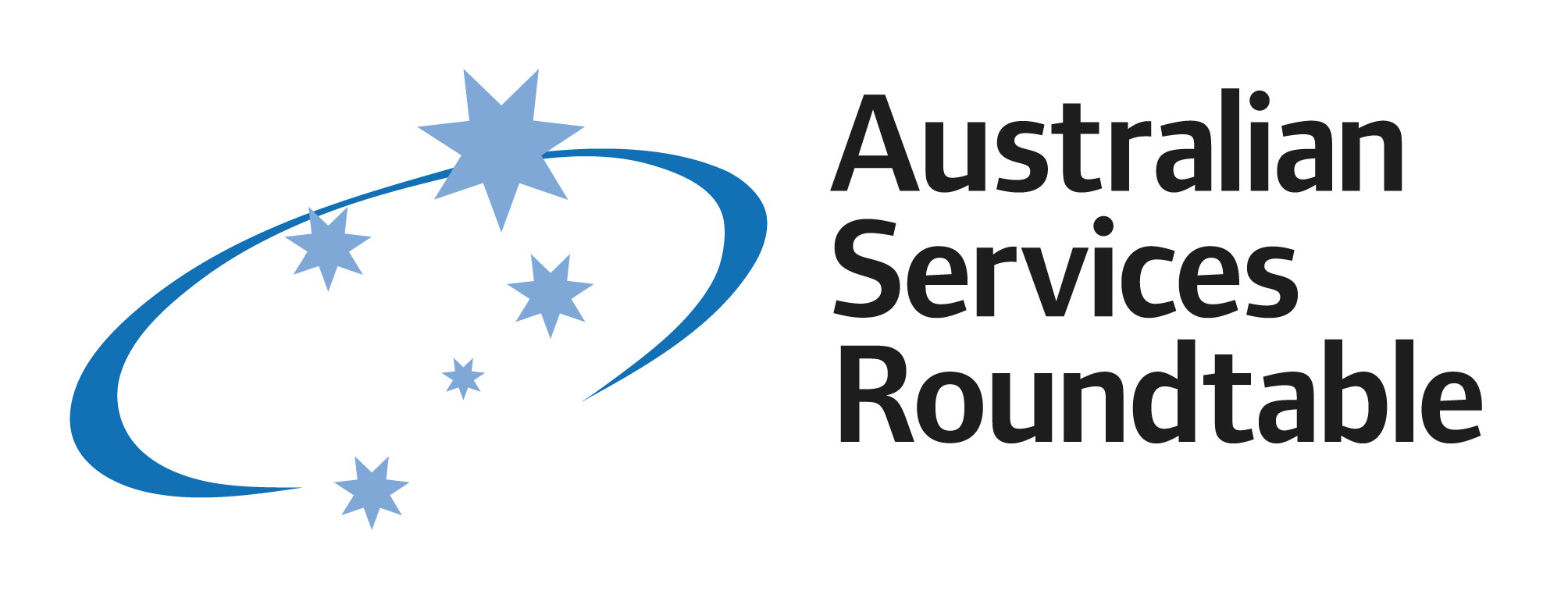 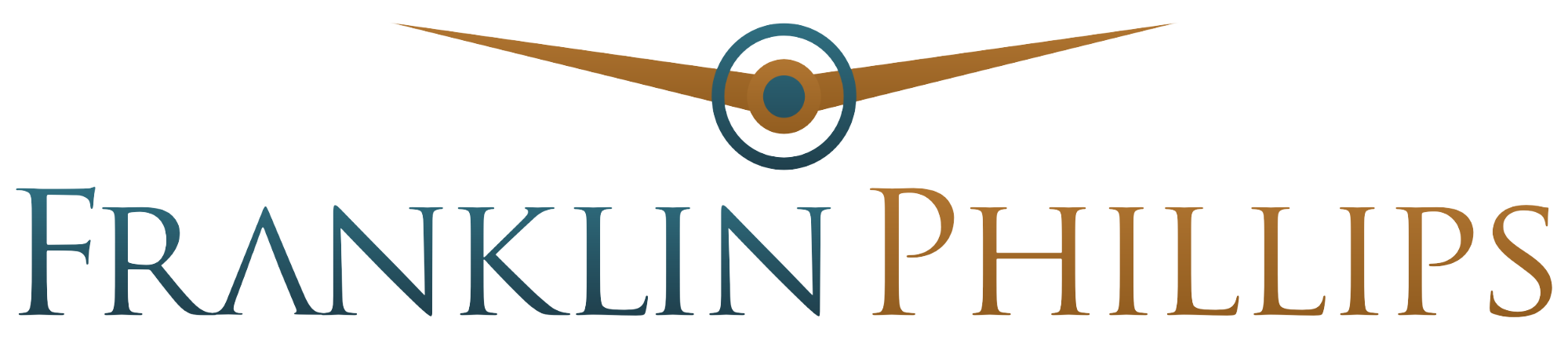  Vivianne Arnold co-founded Franklin Phillips in 2013 as a true micro-multinational firm, born global in every sense of the word.  Vivianne's team are geographically diverse, and their team meetings are held via Skype, or they gather in person from time to time.  Their next team meeting will be held in Mumbai in May! 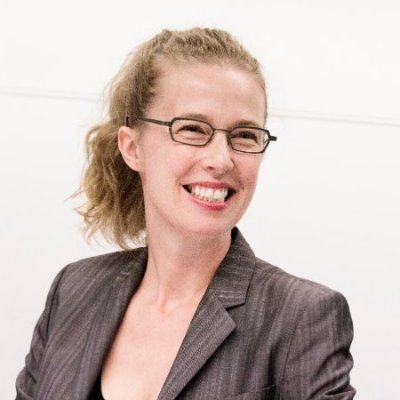 Franklin Phillips is an APAC firm, focused on digital innovation and helping traditional businesses such as banks navigate how to reinvent themselves and take advantage of the latest digital opportunities.  Under constant reinvention, Franklin Phillips is an Australian SME services firm on the cutting edge of agility and transformation.Vivianne will lead an interactive discussion with our group, sharing her experiences, lessons learned and tips for growth. A not to be missed event for all SMEs.Event DetailsWhen you register, please take a look at our question - "What is the one problem you have experienced with your digital strategy" - we will share the questions ahead of time, as a guide to our discussion.